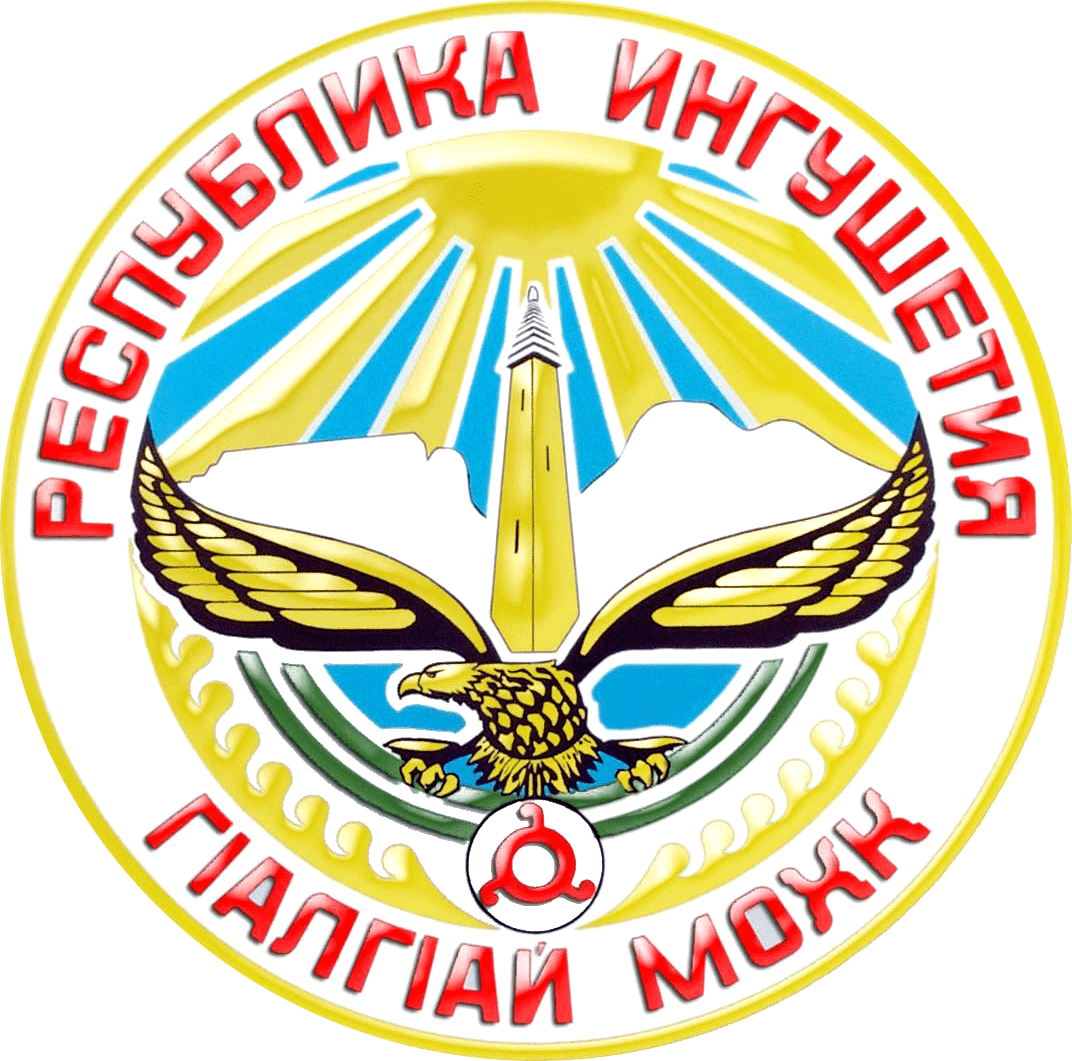          МИНИСТЕРСТВО ОБРАЗОВАНИЯ И НАУКИ РЕСПУБЛИКИ ИНГУШЕТИЯГОСУДАРСТВЕННОЕ БЮДЖЕТНОЕ ПРОФЕССИОНАЛЬНОЕ ОБРАЗОВАТЕЛЬНОЕ УЧРЕЖДЕНИЕ«ИНГУШСКИЙ ПОЛИТЕХНИЧЕСКИЙ КОЛЛЕДЖимени  Юсупа Иссаевича Арапиева»(ГБПОУ  «Ингушский политехнический колледж им. Ю.И. Арапиева»)                                                                       «УТВЕРЖДАЮ»                                                 Директор «ИПК им. Ю.И. Арапиева»                                                                                            ____________________ Арапиев А.Ю. «_________»______________ 20_____ г.                                 ПЛАН РАБОТЫ СЛУЖБЫ ПРОФОРИЕНТАЦИИ И БАЗОВОГО ЦЕНТРА СОДЕЙСТВИЯ ТРУДОУСТРОЙСТВУ ВЫПУСКНИКОВ НА 2021/2022 УЧЕБНЫЙ ГОД г. Назрань 2021 Основные цели: совершенствование системы профориентации и содействия трудоустройству выпускников в СПО в соответствии с полученной специальностью.  привлечение преподавательского состава, студентов к активному участию в научно обоснованной системе мер по профессиональной ориентации школьников и молодёжи. Задачи:  развитие профессионального потенциала, личностно ориентированное социально-психологическое сопровождение формирования специалистов, обучение технологии трудоустройства, профессиональной мобильности;  активизация интереса школьников к выбору специальности/профессии посредством проведения профориентационных мероприятий (День открытых дверей, экскурсии, Ярмарки профессий и др.);  организация и осуществление взаимодействия с образовательными учреждениями среднего общего образования;  обеспечение формирования контингента студентов по специальностям/профессиям;  организация элективных курсов для учащихся средних общеобразовательных школ;  предоставление студентам выпускных групп информации о состоянии рынка труда с целью обеспечения максимальной возможности их трудоустройства;  проведение организационных мероприятий, способствующих целенаправленному устройству выпускников по специальностям;  формирование у выпускников практических навыков трудоустройства;  проведение консультирования выпускников по вопросам трудоустройства, в том числе в части поддержки молодых специалистов;  установление и поддержание тесных связей с организациями, выступающими в качестве работодателей для студентов и выпускников;  взаимодействие с органами исполнительной власти, в том числе с органами по труду и занятости населения, общественными, студенческими и молодежными организациями, средствами массовой информации.Критерии результативности работы:  высокий процент студентов, трудоустроенных по специальности. Содействие занятости молодежи – один из ключевых аспектов современной стратегии государства. Значимость данного социально-экономического явления подтверждается особым вниманием к нему Президента РФ Владимира Путина в Послании Федеральному Собранию РФ от 21 апреля 2021 г. В Перечне поручений по реализации Послания указана необходимость включения в каждый национальный проект (программу) мероприятий, направленных на поддержку молодежи.На поддержку инициатив и содействие трудоустройства и предпринимательской деятельности молодежи ориентирован ряд принятых в последнее время законов и нормативных документов, в том числе Федеральный закон от 30 декабря 2020 г. № 489-ФЗ «О молодежной политике в Российской Федерации», содержащий перечень основных направлений реализации молодежной политики (ст. 6); поправки в Конституцию Российской Федерации 2020 года, дополнившие вопросы совместного ведения Российской Федерации и субъектов РФ общими вопросами молодежной политики (ч. 1 ст. 72 Конституции РФ). Сегодня на территории Республики Ингушетия образовательную деятельность по программам СПО осуществляют 24 государственных ПОО, подведомственных Минобразования РИ, 7 колледжей и 17 негосударственных ПОО. Во всех колледжах внедряются практико-ориентированные методы обучения, в том числе элементы дуального обучения на основе сетевого взаимодействия с предприятиями – партнерами колледжей.В целях обеспечения условий для подготовки специалистов с учетом передовых производственных технологий и современных стандартов профессиональные образовательные организация  Республики Ингушетия участвуют в федеральном проекте «Молодые профессионалы» и в национальном проекте «Образование» государственной программы Российской Федерации «Развитие образования».Приказом Министерства образования и науки Республики Ингушетия  «О признании республиканскими инновационными площадками» статус республиканских инновационных площадок был присвоен ряду образовательных организаций, на базе которых запланировано открытие новых мастерских. Одна из приоритетных задач системы среднего профессионального образования Республики Ингушетия – обеспечение трудоустройства выпускников профессиональных образовательных организаций. С целью их адаптации на рынке труда и эффективного трудоустройства в колледжах функционируют Центры содействия трудоустройству выпускников, ответственные за взаимодействие с Министерством труда, занятости и социального развития РИ и ЦЗН районов, профориентационную работу, информирование о состоянии и тенденциях рынка труда и обеспечение взаимодействия выпускников с потенциальными работодателями, участие в конкурсах Ворлдскиллс  и Абилимпикс, семинарах, тренингах проводимых Центрами занятости населения и Министерством экономического развития Республики Ингушетия; участие в ярмарках вакансий Центра занятости населения.План мероприятий по содействию занятости выпускников,завершивших обучение по программам среднего профессионального образования в Республики Ингушетия                                   Организационное и нормативно-правовое обеспечение службы содействия трудоустройству выпускников№Наименование мероприятияСроки исполненияОтветственныеРезультат1Организация межведомственного взаимодействия  в целях формирования кадровой политики и кадровой потребности Республики Ингушетия (площадка формирования кадровой потребности региона – Совет при Главе РИ по стратегическому развитию и национальным проектам)в течение 2022 годаПравительство РИМинистерство экономического развития РИМинистерство труда, занятости и социального развития РИМинистерство сельского хозяйства РИМинистерство туризмаМинистерство здравоохранения РИМинистерство строительства РИМинистерство культуры РИТоргово-промышленная палата РИМинистерство образования и науки РИФормирования КЦП в ПОО РИ Обеспечена реализация Регионального стандарта кадрового обеспечения РИ2Обновление региональной нормативной базы, регулирующей формирование кадровой потребности и порядка целевого обучения РИдекабрь 2022 годаМинистерство экономического развития РИМинистерство труда, занятости и социального развития РИМинистерство образования и науки РИАктуализирован порядок заключения договоров о целевом обучении по программам высшего и среднего профессионального образования 3Заключение соглашения с Торгово-промышленной палатой РИ и предприятиями-партнерами о подготовке кадров в рамках целевого обучениядекабрь 2022 годаМинистерство экономического развития РИМинистерство труда, занятости и социального развития РИМинистерство образования и науки РИЗаключены соглашения с «заказчиками» целевого обучения. Заключение целевых договоров на обучение по программам среднего профессионального образования и профессионального обучения 4Формирование КЦП в ПОО в соответствии с перспективами и потребностями рынка труда в течение отчетного периодаМинистерство экономического развития РИМинистерство труда, занятости и социального развития РИОпределение кадровой потребности для профессиональных образовательных  организаций5Меры по обеспечению кадрами организаций региона, а также новых инвестиционных проектов Республики Ингушетияв течение 2022 годаМинистерство труда, занятости и социального развития РИМинистерство образования и науки РИМинистерство экономического развития РИМЦПК ПООПереподготовки выпускников, в том числе прошедших службу в Вооруженных силах Российской Федерации.6Организация временной занятости выпускников Сбор и анализ информации потрудоустройству выпускников 2021 учебного годаОбеспечение выпускников с инвалидностью необходимой информацией о возможностях трудоустройства совместно с центрами занятости населенияПроведение заседания комиссии по содействию трудоустройства выпускников с участием кадровой службы Минтруда и ЦЗН РИСодействие выпускникам колледжа в выборе места работы и трудоустройства в государственные учреждения и организация  (работа в индивидуальном порядке)в течение 2022 годаМинистерство труда, занятости и социального развития РИМинистерство экономического развития РИМинистерство образования и науки РИЦентры содействия трудоустройству выпускников ПОООрганизация временной занятости выпускников профессиональных образовательных организаций, в т.ч. в рамках летнего трудоустройства7Создание Совета директоров предпринимателей Республики Ингушетия и определения координационного Центра в течение 2022 годаМинистерство образования и науки РИГБПОУ “Ингушский политехнический колледж им. Ю.И. Арапиева”Порядок заключения договоров с предприятиями региона о целевом обучении по программам среднего профессионального образования. Заключения договоров с предприятиями о целевом обучение по востребованности рабочих кадров в организациях и  на рынке труда. Переподготовка, переквалификация выпускников с последующим трудоустройствам согласно требованиям организаций 8Создание аналитического Центра при базовом Центре содействия трудоустройству выпускников ПОО республики для формирования единой системы опережающей профессиональной подготовкив течение 2022 годаМинистерство образования и науки РИМинистерство труда, занятости и социального развития РИГБПОУ “Ингушский политехнический колледж им. Ю.И. Арапиева”Актуализирована работа со всеми центрами содействия трудоустройству выпускников СПО  РИСоздание единой базы данных по всем выпускникам профессионально образовательных организацийЗаключение соглашений и договоров для прохождения практики, переподготовки, с последующим трудоустройствам согласно Уставу организации9Содействие трудоустройству участников чемпионата «Абилимпикс», сопровождение и трудоустройство инвалидов и лиц с ОВЗв течение 2022 годаМинистерство труда, занятости и социального развития РИМинистерство образования РИЦентры содействия трудоустройству выпускников ПООТрудоустроены 80% участников чемпионата «Абилимпикс», инвалидов и лиц с ОВЗ, обратившихся за содействием10Размещение на сайте колледжа нормативной документации, плана работы службы профориентации и содействия трудоустройству выпускников, базы данных, мероприятий по направлениям деятельности колледжаРазмещение и обновление информации по мероприятиям подпрограммы, государственной программы Республики Ингушетия, на сайте колледжа. ежегодноЦентры содействия трудоустройству выпускников ПООАдминистратор сайтаНормативная обеспеченность деятельности службы 11Для мониторинга трудоустройства выпускников  и анализа регионального рынка труда с учетом инновационных и инвестиционных векторов развития производства. С учетом запуска работы, цифровой инновации Министерства труда и социальной защиты Российской Федерации Создание единой системы для ведения учета выпускников профессиональных образовательных организаций РИв течение 2022 годаМинистерство труда, занятости и социального развития РИМинистерство образования и науки РИБазовый Центр содействия трудоустройству выпускников ПОО РИАктуализирована работа всех центров содействия трудоустройству выпускников СПО по созданию единой системы учета выпускников в колледжеНовая цифровая платформа Минтруда РФ позволяет ПОО вести собственный учет выпускников с помощью цифровой платформы Госуслуги и Работа в России12Проведение мероприятий по вопросам содействия трудоустройству и адаптации на рынке труда выпускников профессиональных образовательных организацийСоздание банка вакансий в течение 2022 годаМинистерство труда, занятости и социального развития РИЦЗН РИЦентры содействия трудоустройству выпускников ПОООхвачено мероприятиями по вопросам содействия трудоустройству и адаптации на рынке труда 100%  выпускников ПОО13Проведение индивидуальных консультаций по вопросам формирования личных и профессиональных целей, вопросам трудоустройствав течение 2022 годаЦентры содействия трудоустройству выпускников ПОО Сформированность у студентов умений составления и конструирования профессиональных целей при выборе специальности Обучение технологиям формирования личных и профессиональных целей14Организация встреч выпускников с представителями работодателейв течение 2022 годаМинистерство труда, занятости и социального развития РИМинистерство образования и науки РИЦЗН РИЦентры содействия трудоустройству выпускников ПООИнформированность студентов о требованиях работодателей, существующих вакансиях в РИВозможность переподготовки по целевому обучению с последующим трудоустройствам15Формирование реестра выпускников образовательных организаций, завершающих прохождение военной службы по призыву, и находящихся под риском не-трудоустройства в целях содействия их трудоустройствуежемесячноЦентры содействия трудоустройству выпускников ПОООхват мероприятиями по содействию трудоустройству выпускников, завершивших прохождение военной службы по призыву, не менее 60% от числа выпускников данной категории16Оказание услуги по карьерному консультированию для студентов и выпускников, в т.ч.  помощь в подготовке и размещении резюме, портфолио, иных материалов на цифровом платформе Работа в России,  регистрация на портале государственных услуг, в целях трудоустройства и профессионального самоопределения в течение отчетного периодаЦЗН РИЦентры содействия трудоустройству выпускников ПОООказано содействие в подготовке и размещении резюме и иных материалов обратившихся за содействием выпускников ПОО17Проведение выездных Дней открытых дверей в муниципальных образованиях и организаций республикиУчастие в ярмарках образовательных услуг, выставках-инсталляциях профессий совместно с государственной службой занятости населенияв течение 2022 годаЦентры содействия трудоустройству выпускников ПООПривлечение выпускников на рабочие специальности регионаТрудоустройства выпускников на выбранную профессию18Информирование выпускников о востребованных специальностях, о плане работы переподготовки и  трудоустройства, о новых изменениях и дополнениях по трудоустройству выпускниковв течение 2022 годаЦентры содействия трудоустройству выпускников ПООИнформационное обеспечение выпускников ПОО 19Привлечение представителей и работодателей к защите выпускных квалификационных работ и проведению итоговой государственной аттестацииВстречи с представителями работодателей по проведению учебной, производственной практики, заключение договоровМероприятия по вопросам трудоустройства выпускников с участием работодателей, представителей органов исполнительной власти, общественных организаций и объединений работодателейв течение 2022 годаМинистерство труда, занятости и социального развития РИМинистерство образования и науки РИЦЗН РИЦентры содействия трудоустройству выпускников ПООВыстроенные механизмы взаимодействия между колледжем и работодателямиПрактико-ориентированное обучениеПрактическая ориентация выпускников Качество подготовки специалистов20Содействие выпускникам прошлых лет, из вооруженных сил РФ, или вернувшихся из отпуска по уходу за ребенком, в адаптации на рынке труда, регистрации в качестве индивидуальных предпринимателей или самозанятыхИспользование результатов мониторинга о ходе трудоустройства выпускников при принятии   управленческих решений в отношении подведомственных  Минобразования РИ профессиональных образовательных организаций  (в части выполнения показателя, характеризующего качество государственной услуги, в соответствии с утвержденным государственным заданием)ежегодноМинистерство образования и науки РИДоля образовательных организаций, осуществивших возврат части субсидии в региональный бюджет РИ при невыполнении показателя трудоустройства выпускников по полученной профессии (специальности) –100% от числа образовательных организаций, не достигших планового значения показателя трудоустройства выпускников по полученной профессии (специальности) по итогам финансового года21Проведение мониторинга о ходе трудоустройства выпускников профессиональных образовательных организаций, реализующих программы среднего профессионального образования в течение отчетного периодаМинистерство образования и науки РИОбразовательные организация Центры содействия трудоустройству выпускников ПООУровень трудоустройства выпускников образовательных организаций, реализующих программы среднего профессионального образования, не менее 68% от их общей численности (перспектива 2025 г. – 80%)22Проведение распределения выпускников, обучающихся по очной  и в заочной форме в подведомственных Минобразования РИ профессиональных образовательных организацияхежегодноОбразовательные организация Минобразования РИДоля выпускников образовательных организаций, подведомственных Минобразования РИ, получивших направления для трудоустройства, не менее 7%23Проведение Регионального чемпионата по профессиональному мастерству «Молодые профессионалы» (WorldSkills Russia) и демонстрационного экзамена. в период чемпионатаМинистерство образования и науки РИПрофессиональные образовательные организацияПрофориентация на выбранную профессию